                                                                                                                                                                                                        О Т К Р Ы Т О Е    А К Ц И О Н Е Р Н О Е     О Б Щ Е С Т В О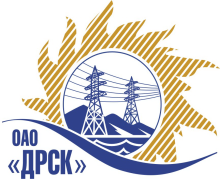 ПРОТОКОЛрассмотрения заявокПРЕДМЕТ ЗАКУПКИ:Открытый запрос предложений на право заключения Договора на поставку:  «Автомобиль грузовой с крановой установкой и люлькой» для нужд филиала ОАО «ДРСК» «Южно-Якутские ЭС».Закупка№ 536, раздел 2.2.2Плановая стоимость: 5 084 745,80  руб. без НДСПРИСУТСТВОВАЛИ: постоянно действующая Закупочная комиссия 2-го уровня.О признании предложений соответствующими условиям закупки3.  О предварительной ранжировке предложений4. О проведении переторжкиВОПРОС 1 «О признании предложений соответствующими условиям закупки»РАССМАТРИВАЕМЫЕ ДОКУМЕНТЫ:Протокол процедуры вскрытия конвертов с заявками участников.Сводное заключение экспертов Моториной О.А. , Шахрай А.Г.Предложения участников.ОТМЕТИЛИ: Предложения ОАО «Стройдормаш» г. Алапаевск, ЗАО Шимановский машиностроительный завод «Кранспецбурмаш» г. Шимановск признаются удовлетворяющим по существу условиям закупки. Предлагается принять данные предложения к дальнейшему рассмотрению.ВОПРОС 2  «О предварительной ранжировке  предложений»РАССМАТРИВАЕМЫЕ ДОКУМЕНТЫ:Протокол процедуры вскрытия конвертов с заявками участников.Сводное заключение экспертов Моториной О.А. , Шахрай А.Г.Предложения участников.ОТМЕТИЛИ:В соответствии с требованиями и условиями, предусмотренными извещением о закупке и Закупочной документацией, предлагается предварительно ранжировать предложения следующим образом: ВОПРОС 3 «О проведении переторжки»ОТМЕТИЛИ:Учитывая результаты экспертизы предложений Участников закупки, Закупочная комиссия полагает целесообразным проведение переторжки.РЕШИЛИ:1. Признать предложения ОАО «Стройдормаш» г. Алапаевск, ЗАО Шимановский машиностроительный завод «Кранспецбурмаш» г. Шимановск соответствующими условиям закупки.2.  Утвердить предварительную ранжировку предложений:1 место: ОАО «Стройдормаш» г. Алапаевск,2 место: ЗАО Шимановский машиностроительный завод «Кранспецбурмаш» г.Шимановск        3.  Провести переторжку.Пригласить к участию в переторжке следующих участников: ОАО «Стройдормаш» г. Алапаевск, ЗАО Шимановский машиностроительный завод «Кранспецбурмаш» г. ШимановскОпределить форму переторжки: очно-заочная.Назначить переторжку на 08.05.2013 в 13:00 час. (благовещенского времени).Место проведения переторжки: Место проведения переторжки: 6765000, г. Благовещенск, ул. Шевченко 28, каб. 244Техническому секретарю Закупочной комиссии уведомить участников, приглашенных к участию в переторжке о принятом комиссией решении.ДАЛЬНЕВОСТОЧНАЯ РАСПРЕДЕЛИТЕЛЬНАЯ СЕТЕВАЯ КОМПАНИЯУл.Шевченко, 28,   г.Благовещенск,  675000,     РоссияТел: (4162) 397-359; Тел/факс (4162) 397-200, 397-436Телетайп    154147 «МАРС»;         E-mail: doc@drsk.ruОКПО 78900638,    ОГРН  1052800111308,   ИНН/КПП  2801108200/280150001№ 212-ТПиР               город  Благовещенск06.05.2013г.Место в предварительной ранжировкеНаименование и адрес участникаЦена заявки и иные существенные условия1 местоОАО «Стройдормаш» г. Алапаевск5 084 745,76 руб. без НДС6 000 000 руб. (с учетом НДС)Существенные условия. Срок поставки: до 31.07.2013г. Условия оплаты: аванс 30 %  1 800 000 руб. от суммы договора в течение 10 календарных дней с момента заключения договора. Окончательный расчет 70% 4 200 000 руб. от суммы договора - не позднее 20.08.2013г. Гарантийный срок: на установку 1 год с начала эксплуатации, но не более 18 месяцев со дня отгрузки при гарантийной наработке не  более 1000 моточасов. Гарантийный срок на шасси согласно гарантии завода-изготовителя 12 месяцев.   Действие оферты до 11.07.2013г.2 местоЗАО Шимановский машиностроительный завод «Кранспецбурмаш» г. Шимановск4 747 330,52 руб. без НДС5 601 850,01 руб. (с учетом НДС)Существенные условия. Срок поставки: до 31.07.2013г. Условия оплаты: аванс в размере 50 % от суммы договора выплачивается Заказчиком в течение 7 календарных дней с момента заключения договора. Окончательный расчет – не позднее чем через 10 календарных дней с момента поставки  продукции на склад грузополучателя и подписания актов приема-передачи. Гарантийный срок: 12 месяцев.   Действие оферты до 09.07.2013г.Ответственный секретарь________________________О.А.Моторина